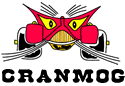 MORGAN SPORTS CAR CLUBCRANMOGOpen Meeting Wednesday 8th May 2019 @ 8.30pm The Chequers, Houghton Conquest	PAST EVENTS:	1.1	Sat 13th April – MSCC AGM. 1.2	Sun 28th April – Drive it Day – The Jim Barry Memorial Run  & Stilton Cheese Annual Classic vehicle event. 1.3 	Sat 4th May – Allon White’s Breakfast Club  2.0 	COMING UP ( See website for more details)2.1	10th – 12th May – Vintage Montlhery – Joining the MSCC travel Club group with a trip to the Vintage Montlhery Revival south of Paris.2.2	Sun 19th May – The Chiltern Hills Vintage Rally organised by The Game Club to raise money for local charitable causes. The Rally is a well established annual event which enables the owners of classic and vintage vehicles to gather together in the Buckinghamshire countryside.The rally site is situated at: Weedon Park, Weedon Hill, near Aylesbury. Postcode for Sat Navs HP22 4NN Between Aylesbury and Whitchurch on the A413 Buckingham Road Next to The Bucks County Show Site.Details are on the website at www.chilternhillsrally.org.uk SwanMog  are inviting CranMog and OxMog to join them at the event. If you are interested please let SwanMog member Dave Hoade ( d.hoade@ntlworld.com ) know ASAP.2.3	Saturday 1st June – Allon White’s Breakfast Club – Local historian will be giving an interesting talk about Barnes Wallace2.4 	Sunday 2nd June – Classic Stony – Market Square, Stony Stratford MK11 1BE. See www.classicstony.co.uk for more details and to registerills Hills 2.5	Sat 1st & Sun 2nd June – Bedford Festival of Motoring  www.bedfordfestivalofmotoring.com for more details. We can have up to 12 cars free of charge for both days. Please contact me ASAP if you are interested in attending.2.6	7th – 9th June 2019 – Yorkshire weekend staying at the Mallyon Spout Hotel, Goathland, Whitby.	Fully Booked. See website Contact Jacqui Booth  2.7	Friday 21st June – Sunday 23rd June 2019 – MOG2019 The Victory Run, Morgans in Nelson’s county	Register on the website www.victorymog2019.org 2.8	Saturday 29th June – Visit the Sandringham Estate -  The estate is very keen to see us there and will provide a dedicated grassed parking area near the Visitor Centre so that other visitors can enjoy looking at the morgans. From the Visitor Centre it is about 200 yards to the House and Gardens Entrance, beyond the War Memorial. Many visitors choose to see the Church first, which and opens at 11am. Then they go to the House and Museum. To get to the house there is transport provided for people with mobility difficulties, otherwise it's a 10 to 15 minute stroll through the gardens. Both House and Museum are very interesting, containing photographs and a variety of memorabilia. It is suggested that at least two hours should be allowed to see both.For those interested in staying over. The George at Swaffham has 28 rooms and anyone who wishes to book are requested to contact them direct and quote Cranmog Morgan Sports Car club. If you are interested please contact Sue and Gerry Hartgrove. Email address is  sandghartgrove@btinternet.com.2.9	Sun 14th July – Kimbolton Country Fayre 3.0	HOT OFF THE PRESS/NEW EVENTS3.1	Sun 23rd June – Stewkley Charity Country Fayre, The Grange, Mursley Road, Stewkley LU7 0ES	11am – 5pm Classic car display at the fayre in aid of charity Milton Keynes Hospital New Cancer Unit Appeal and St.Michael's Church Stewkley. They only have room for 30/35 cars but would like a couple of Morgans. Pre – registration is necessary. Please contact me if you are interested. 3.2	Thursday 25th July – RAF Marham Families Day Marham have asked Steve Webster to act as coordinator for CranMog.  In the first instance can you request that anyone interested contact me by e-mail or phone on 07707 698798.  3.3	Saturday 3rd August – Bentley Drivers’ Day at Silverstone  3.4	Sunday 1st Sept – Delapre Abbey – Classics on the Lawn. Eentrance will be by pre booking only.Booking can be done online via the link below or via the events page on the Delapre Abbey website (www.delapreabbey.org). We enjoyed setting up our inaugural event last year which went very well despite the weather - we’re hoping that this year will be bigger and better!!John Winn has kindly volunteered to organise the response from Cranmog so please let him know if you have registered to attend. winnjohn@me.comhttps://www.ticketsource.co.uk/whats-on/northampton/delapre-abbey-preservation-trust/classics-on-the-lawn-exhibitor-pass3.5 	Sat 7th Sept – Redbourn Classics Motor show - Noon-5pm on Redbourn Common. There will also be a Village Fete with entertainment, live music, children’s rides, hot food and a bar.
Tickets are now available,the form can be downloaded from  www.redbournclassics.co.uk 
This year we are increasing the number of tickets; 280 tickets for classic cars and 40 tickets for classic trucks and tractors. Vehicles should be 25 years or older (registered 1994 or earlier). We also welcome motorbikes and will again have a small display of supercars in the grounds of Redbourn Village Museum which will be open to visitors on the day.

Tickets are non-refundable. Entry for all classic vehicles will be from Noon and we do not anticipate having any tickets available on the day. Admission for all vehicles is at the discretion of the Redbourn Classics Committee and we reserve the right to welcome other interesting vehicles or vehicles belonging to our volunteers. 
3.6	Sat 28th Sept – Heart of England Challenge – Proposed Treasure hunt in the north Northamptonshire area followed by a pub evening meal. Organised by FoxMog more details to follow3.7	Fri 15th – Fri 22nd May 2020 – Cornwall 2020 – Return to Trevella Park. Put the date in your diaries. Bookings not open yet 3.8	Montreuil 2020 - Montreuil 2020 will be the last weekend in July for new comers and 1st weekend in August for the old hands.Both visits to include performance of Les Miserables and 3 nights in France at Hotel Hermitage. Bookings not open just the date for your diaries.4.0        REMINDERS:  4.1 	26th -28th July – Silverstone Classic. Use code CCD00352019 for club discount code.  Standard discount code available until 31st May.5.0	REGALIA MATTERS 6.0	LOOKING AHEAD and Event Planning for 2019: -             Please check the Cranmog website for up to date information and any new items.7.0	ANY OTHER STUFF: -  	Medical Detection Dogs – Save your stamps!!   Please leave about a 1 cm border around the stamp. They get £20 for every A4 envelope I send.8.0	DATE OF NEXT MEETING:   - Wednesday 12th June 2019 